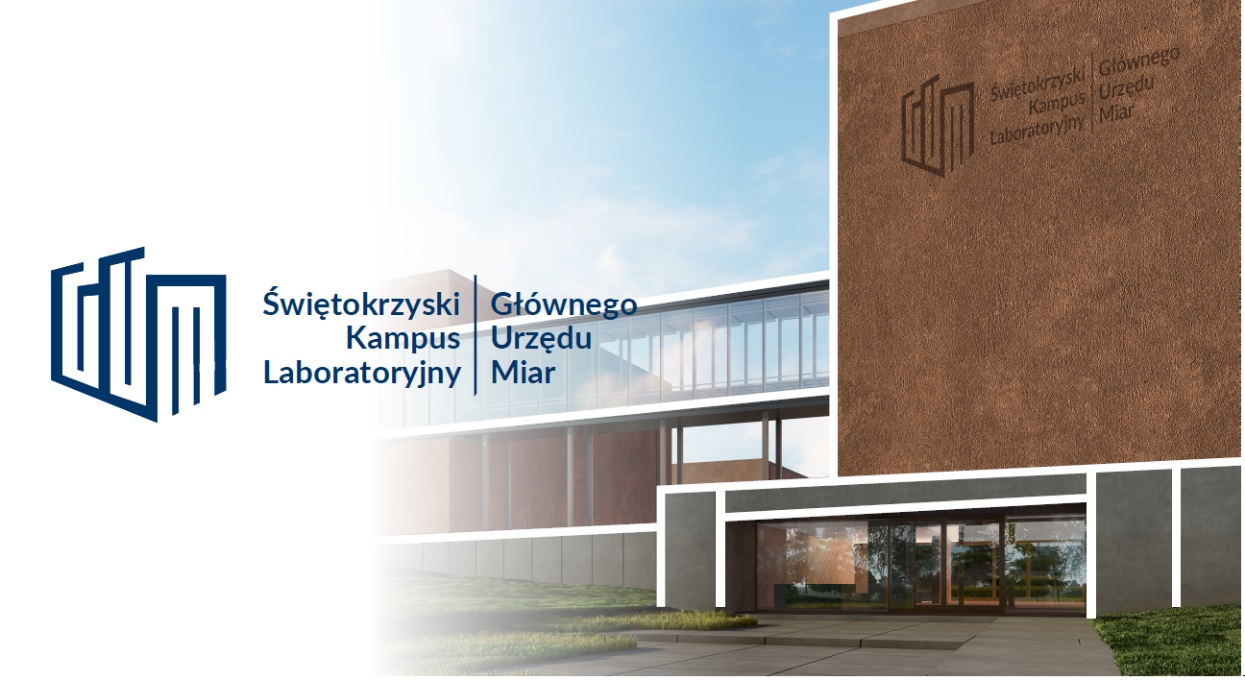 BADANIEMOŻLIWOŚCI WYKORZYSTANIA INFRASTRUKTURY BADAWCZO–ROZWOJOWEJ PROJEKTU PN. ŚWIĘTOKRZYSKI KAMPUS LABORATORYJNY GŁÓWNEGO URZĘDU MIAR (KAMPUS) REALIZOWANEGO PRZEZ KONSORCJUM 
GŁÓWNEGO URZĘDU MIAR I POLITECHNIKI ŚWIĘTOKRZYSKIEJ Główny Urząd Miar (GUM) oraz Politechnika Świętokrzyska (PŚk), mając na względzie rosnące potrzeby 
i wyzwania stojące przed nimi oraz przed przedsiębiorcami, podejmują działania związane z rozbudową metrologicznej infrastruktury laboratoryjno–badawczej.W ramach planowanego do realizacji projektu współfinansowanego ze środków UE pn.: ŚWIĘTOKRZYSKI KAMPUS LABORATORYJNY GŁÓWNEGO URZĘDU MIAR (KAMPUS) nastąpi uzupełnienie – do 2023 r. – obecnego potencjału laboratoryjnego GUM i PŚk o nowoczesną infrastrukturę metrologiczną. 
Efektem będzie  stworzenie nowych warunków współpracy pomiędzy profesjonalną i innowacyjną metrologią laboratoryjną a gospodarką. Szerszy opis przedsięwzięcia dostępny jest na stronie: https://www.gum.gov.pl/pl/projekty-eu/kampus/2461,Swietokrzyski-Kampus-Laboratoryjny-Glownego-Urzedu-Miar-SKLGUM.html.Jednym z etapów przygotowania przedsięwzięcia jest przeprowadzenie analizy popytu i ocena możliwości wykorzystania potencjału badawczo–rozwojowego KAMPUS przez przedsiębiorców. Otrzymane wyniki zostaną wykorzystane do przygotowania profesjonalnej i adekwatnej do potrzeb oferty KAMPUS na rzecz biznesu. Do wspólnego przygotowania analizy popytu zapraszamy kadrę zarządzającą oraz inżynierską firm reprezentujących inteligentne specjalizacje regionu świętokrzyskiego. Licząc na pozytywny odzew z Państwa strony i gotowość do współpracy pozostajemy do dyspozycji:1) ze strony  Politechniki Świętokrzyskiej: Artur Sobolewski, 667 112623 lub e-mail: asobolewski@tu.kielce.pl 3) ze strony  wykonawcy badania: Adam Kotas, 509 877 831 lub e-mail: a.kotas@collect.pl Uprzejmie prosimy o odesłanie wypełnionej ankiety do dnia 31.08.2020 r.Jeśli ułatwienie dla Państwa stanowiłoby przekazanie odpowiedzi w formie rozmowy telefonicznej, pozostajemy do dyspozycji pod wyżej wskazanymi numerami telefonów.Informacje o FirmiePrzedmiot działalności gospodarczej FirmyCzy działalność Państwa firmy wpisuje się w inteligentne specjalizacje województwa świętokrzyskiego? Jeśli tak, proszę zaznaczyć właściwe:   metalowo-odlewnicza   zasobooszczędne budownictwo   zrównoważony rozwój energetyczny   turystyka zdrowotna i prozdrowotna   technologie informacyjno-komunikacyjne   branża targowo–konferencyjna   nowoczesne rolnictwo i przetwórstwo spożywczeCzy dokładność pomiarów jest istotna dla poszczególnych aktywności gospodarczych firmy? Czy w bieżącej działalności gospodarczej firma korzysta z laboratoriów bądź pojedynczych urządzeń metrologicznych? Działalność badawczo–rozwojowa FirmyCzy firma prowadzi działalność badawczo–rozwojową?Jaki był procentowy udział nakładów na działalność B+R w kosztach firmy [wg stanu na koniec ostatniego okresu rozliczeniowego]:Czy firma współpracuje z jednostką naukowo–badawczą?Jeśli wskazano TAK lub PLANUJE i jest to możliwe (nie jest objęte poufnością / tajemnicą przedsiębiorstwa) proszę wskazać z jaką / jakimi? ..............................................................................................................................................................….............................................................................................................................................................Czy firma korzysta ze środków unijnych / innych dotacyjnych środków zewnętrznych na prowadzenie prac badawczo – rozwojowych, prototypowanie, wdrożenia i innowacje? Typ poszukiwanej / oczekiwanej współpracy firmy z KAMPUS [można zaznaczyć kilka odpowiedzi]:Czy w przypadku pojawienia się środków unijnych / innych dotacyjnych środków zewnętrznych na prowadzenie prac badawczo – rozwojowych, prototypowanie, wdrożenia i innowacje 
z wykorzystaniem metrologii i infrastruktury nowoczesnych laboratoriów metrologicznych KAMPUS – firma będzie zainteresowana realizacją takich projektów?Rozwojem biznesowym, w których ze strategicznych kierunków europejskiej metrologii 2030 + jest / może firma być zainteresowana:  Usługami jakiego zakresu w ramach tworzonych w KAMPUS sześciu laboratoriów są Państwo zainteresowani [można zaznaczyć kilka odpowiedzi]:Jaką kwotę rocznie byliby Państwo skłonni przeznaczyć na usługi badawczo-rozwojowe Jakie cechy powinna mieć oferta ŚKLGUM, aby zainteresować Państwa firmę współpracą?Dziękujemy za wypełnienie ankiety!Nazwa i adres firmy:Status przedsiębiorstwa:   mikro   małe   średnie   dużeWiodący charakter działalności:   produkcja   handel   usługi   inne   TAK   NIE   PLANUJE   TAK   NIE   PLANUJE   TAK   NIE   PLANUJE   od 0% do 9%   od 10% do 49%	   50% lub więcej   TAK   NIE   PLANUJE   TAK   NIE   PLANUJEa) realizacja przez KAMPUS na rzecz firmy badań stosowanych, których rezultatem mogą być m.in. prototypy, modele, nowe związki chemiczne – powstające i sprawdzane w laboratoriach pod względem efektywności, walorów technicznych i użyteczności   TAKb)  realizacja przez KAMPUS na rzecz firmy prac wdrożeniowych, obejmujących przeniesienie wyników badań z laboratoriów do biznesu, z fazy modeli 
i prototypów do fazy produkcji masowej   TAKc) realizacja przez KAMPUS i firmę wspólnych projektów badawczo – rozwojowo – wdrożeniowych   TAKd) usługi doradcze w zakresie prowadzenia działalności gospodarczej firmy 
w oparciu o innowacyjne technologie, w tym pomoc w przygotowaniu, prowadzeniu i rozwoju działu B+R firmy   TAKe) wsparcie merytoryczne dla firmy w zakresie oceny innowacyjności, unikalności, efektywności planowanych przedsięwzięć    TAKf) korzystanie z wyników prac badawczych / patentów / licencji / wzorów użytkowych dostępnych w KAMPUS    TAKg) usługi doradcze w zakresie ochrony i komercjalizacji własności  intelektualnej    TAKh)  najem powierzchni laboratoryjnej i sprzętu laboratoryjnego dostępnego 
w KAMPUS   TAK   TAK   NIE   PLANUJEczysta energia inteligentne sieci energetyczne obserwacje klimatycznemonitorowanie zanieczyszczeń zaawansowane procesy przemysłowe medycyna laboratoryjnawykorzystanie promieniowania jonizującego w medycynie  pozycjonowanie, nawigacja i geodezja technologie kwantowe zastosowanie obliczeń matematycznych i statystycznych bezpieczeństwo żywności akustyka, ultradźwięki, drgania badania mierników poziomu dźwiękubadania i wzorcowania mikrofonów pomiarowychbadania akustyczne ukierunkowane na ochronę środowiska naturalnego oraz ochronę środowiska pracy przed hałasempomiary hałasu komunalnegoczas i częstotliwość rozwój technik pomiarowych opartych na precyzyjnych sygnałach optycznychbadania dotyczące rozwoju i utrzymania synchronizacjibadania dotyczące stosowania technik satelitarnych w zakresie pozycjonowania 
i precyzyjnej nawigacjizastosowanie optycznych technik pomiarowych w pomiarach ciśnienia, analizie gazów 
oraz pomiarach pola magnetycznegodługość wykonywanie pomiarów urządzeń i przyrządów realizujących pomiar małych pochyleńnadzór dokładności pomiarów 3D dla polskiego przemysłu (maszyny współrzędnościowe, urządzenia z wykorzystaniem oświetlenia strukturalnego, laser trackery i skanery laserowe)dokładne pomiary struktury geometrycznej powierzchni części maszyn oraz pomiary okrągłości, walcowości, prostoliniowości oraz płaskości części maszynpomiary i analiza nanostruktur powierzchni (kształt, chropowatość)masa badanie charakterystyk metrologicznych dla ciśnieniomierzy obciążnikowo–tłokowych oraz ciśnieniomierzy elektronicznychbadanie charakterystyk metrologicznych przetworników siły oraz siłomierzybadanie charakterystyk metrologicznych czujników (przetworników) do pomiaru szybko zmieniających się ciśnień piezoelektrycznych, rezystancyjnych, optycznych,  pojemnościowychtermometria badania wpływu temperatury i wilgotności na inne wielkości i urządzenia pomiarowebadanie współczynnika przewodności cieplnej materiałów izolacyjnych,wyznaczanie rozszerzalności cieplnej, temperatury topnienia, rejestracji skurczu podczas spiekaniaocena jakości i kompleksowe badanie właściwości paliw stałych, ciekłych i gazowych, między innymi węgla kamiennego i brunatnego, antracytu, koksu, biomasy wykorzystywanej do celów energetycznych, odpadów z uwzględnieniem stałych paliw wtórnych, a także węgli aktywnych i materiałów porowatychwsparcie przemysłu opracowywanie niezbędnego oprogramowania sterującego i analitycznegoprojektowanie i programowanie sterujących układów elektronicznychświadczenie usług chmury metrologicznej do 10 000 PLN nettood 10 001 PLN netto do 50 000 PLN nettood 50 001 PLN netto do 100 000 PLN nettopowyżej  100 001 PLN netto……………………………………………………………………………………………………………………………………………………………………………………………………………………………………………………………………………………………………………..…………………………………………………………………………………………………………………………………………………………………………………………………………………………………………………………………………………………………………….……………………………………………………………………………………………………………………………………………………………………………………………………………………………………………………………………………………………………………………………………………………………………………………………………………………………………………………………………..